Annex D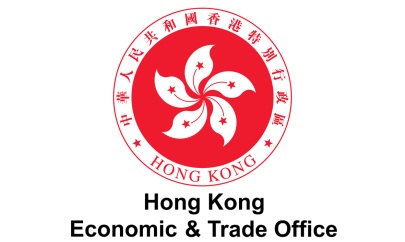 Hong Kong Economic and Trade Office9 Temasek Boulevard, #34-01 Suntec Tower Two, Singapore 038989Tel: (65) 6338 1771 Fax: (65) 6339 2112 Website: www.hketosin.gov.hk E-mail: hketo_sin@hketosin.gov.hk__________________________________________________________________________________________“ASEAN Internship Scheme for Hong Kong Higher Education Students” 2023Job Description FormInformation of Host OrganisationName of Host Organisation:	Company Address:		Website:				Company Overview:                       Nature of Business:		Is your organisation offering other internship places outside the context of our Scheme? If yes, please provide the name of the scheme and the nature of internship places offered/to be offered.  Yes /  No    ____________________Internship ArrangementNote: Please fill in the job specifications in detail to help streamline the selection process.Please add more sections if you are offering multiple positions with different job scopes.Contact Details Accounting Government-related agency/     Public Organisation Pharmaceutical/ Medical/      Health Shipping/Aviation/ Transport/     Logistics International Organisation Property Development/      Real Estate Banking/ Finance/ Insurance Management Consulting Retail/ Trading Construction Manufacturing Think tank Entertainment/ Hospitality/      Tourism Marketing/ Market Research Technology Education/ Training/ Research Media/ Advertising/      Public Relations Telecommunication Engineering Multi-industry ConglomeratesOthers (Please Specify)Internship title/ position:Department:Reports to:Number of Interns to be accepted:Internship Country:Internship City:Duration of internship:(please state minimum and maximum duration, if any)Work location: (please list out all if more than one)Job Summary:Key duties and responsibilities: Additional duties (if any): Possible challenges: (e.g. Environmental conditions, irregular hours, etc.)Job Summary:Key duties and responsibilities: Additional duties (if any): Possible challenges: (e.g. Environmental conditions, irregular hours, etc.)Internship title/ position:Department:Reports to:Number of Interns to be accepted:Internship Country:Internship City:Duration of internship:(please state minimum and maximum duration, if any)Work location: (please list out all if more than one)Essential:(e.g. Qualifications, relevant knowledge, field and year of study, basic skills and competencies)Internship title/ position:Department:Reports to:Number of Interns to be accepted:Internship Country:Internship City:Duration of internship:(please state minimum and maximum duration, if any)Work location: (please list out all if more than one)Desirable:(e.g. Physical requirements, additional skills)Language(s) required:(Please tick where appropriate)Language(s) required:(Please tick where appropriate)Spoken language(s)Spoken language(s)Spoken language(s)Spoken language(s)Spoken language(s)Language(s) required:(Please tick where appropriate)Language(s) required:(Please tick where appropriate) English English Mandarin MandarinLanguage(s) required:(Please tick where appropriate)Language(s) required:(Please tick where appropriate) Others:  Others:  Others:  Others:  Others: Language(s) required:(Please tick where appropriate)Language(s) required:(Please tick where appropriate)Written language(s)Written language(s)Written language(s)Written language(s)Written language(s)Language(s) required:(Please tick where appropriate)Language(s) required:(Please tick where appropriate) English English ChineseLanguage(s) required:(Please tick where appropriate)Language(s) required:(Please tick where appropriate) Others:  Others:  Others:  Others:  Others: Working days: Working days: Working days: Working hours: (Per day)Working hours: (Per day)Working hours: (Per day)Working hours: (Per day)Please tick to indicate your preference:Please tick to indicate your preference:Please tick to indicate your preference:Please tick to indicate your preference:Please tick to indicate your preference:Please tick to indicate your preference:Please tick to indicate your preference:Apart from local Hong Kong university undergraduate students, we will also consider full-time post-graduate / non-local* students studying in the participating Hong Kong Institutions for the vacanc(ies). 	 [* Delete where inappropriate]Apart from local Hong Kong university undergraduate students, we will also consider full-time post-graduate / non-local* students studying in the participating Hong Kong Institutions for the vacanc(ies). 	 [* Delete where inappropriate]Apart from local Hong Kong university undergraduate students, we will also consider full-time post-graduate / non-local* students studying in the participating Hong Kong Institutions for the vacanc(ies). 	 [* Delete where inappropriate]Apart from local Hong Kong university undergraduate students, we will also consider full-time post-graduate / non-local* students studying in the participating Hong Kong Institutions for the vacanc(ies). 	 [* Delete where inappropriate]Apart from local Hong Kong university undergraduate students, we will also consider full-time post-graduate / non-local* students studying in the participating Hong Kong Institutions for the vacanc(ies). 	 [* Delete where inappropriate]Apart from local Hong Kong university undergraduate students, we will also consider full-time post-graduate / non-local* students studying in the participating Hong Kong Institutions for the vacanc(ies). 	 [* Delete where inappropriate]Please tick the corresponding box and specify the details if your organisation would provide any of the followings, which are optional under the Scheme:Please tick the corresponding box and specify the details if your organisation would provide any of the followings, which are optional under the Scheme:Please tick the corresponding box and specify the details if your organisation would provide any of the followings, which are optional under the Scheme:Please tick the corresponding box and specify the details if your organisation would provide any of the followings, which are optional under the Scheme: Accommodation Insurance Transportation Visa Others (e.g. honorarium, meal)Name of Host Organisation:Contact Person:Job Title:E-mail Address:Telephone (with area code):Fax: